О Б Р А З Л О Ж Е Њ Е	I. УСТАВНИ ОСНОВ	Уставни основ за доношење овог закона садржан је у члану 92. став 1. и члану 97. тачка 15. Устава Републике Србије, којима је утврђено да Република Србија, аутономне покрајине и јединице локалне самоуправе имају буџете у којима морају бити приказани сви приходи и расходи којима се финансирају њихове надлежности и да Република Србија, између осталог, уређује и обезбеђује финансирање остваривања права и дужности Републике Србије, утврђених Уставом и законом.	Чланом 99. став 1. тачка 11. Устава Републике Србије утврђено је да Народна скупштина усваја буџет Републике Србије, на предлог Владе.II. МАКРОЕКОНОМСКЕ ПРЕТПОСТАВКЕ БУЏЕТА РЕПУБЛИКЕ СРБИЈЕ ЗА 2021. ГОДИНУТекућа макроекономска кретањаМакроекономска кретања почетком 2020. године била су у потпуности у складу са пројекцијама из Фискалне стратегије и Закона о буџету Републике Србије за 2020. годину усвојених крајем прошле године.Према подацима РЗС, раст БДП у првом кварталу износио је 5,1% мг. и био је праћен позитивним кретањима у свим привредним секторима. Раст је био вођен услужним делатностима које су збирно посматрано дале допринос БДП од 2,6 п.п. пре свега као резултат раста у сектору информационо-комуникационих технологија, али и трговине, саобраћаја и туризма. Индустријска производња је током првог квартала бележила позитивна кретања започета у другој половини претходне године обезбеђујући допринос БДП од 0,9 п.п. Солидна динамика грађевинске активности током првог квартала резултат је наставка радова на реализацији инфраструктурних пројеката, али и активности приватне грађевинске оперативе. Посматрано са расходне стране, економски раст је вођен домаћом тражњом. Најзначајнији допринос расту БДП дала је приватна потрошња (2,2 п.п), што је пре свега резултат побољшања на тржишту рада. Економска активност је била подржана и повећањем инвестиција и државне потрошње са подједнаким доприносом укупном расту од по 2,0 п.п. Негативан допринос нето извоза који је износио 3,3 п.п. опредељен је повећаним увозом средстава за рад и репроматеријала за потребе привреде, али и нешто споријом динамиком извоза у марту услед ефеката епидемије корона вируса на економије наших најважнијих спољно-трговинских партнера.Иако је раст економске активности био солидан током првог квартала, почетак благог успоравања привредне активности примећен је током марта као последица драматичних промена у међународном окружењу изазваних пандемијом корона вируса. На то су указали и подаци Индикатора привредне активности (ИПАС) који Министарство финансија израђује за потребе сагледавања економске активности у месечној динамици. Након раста привреде у јануару и фебруару од 7,7% мг. и 4,9% мг. респективно, у марту је према овом индикатору привредна динамика остварила знатно мањи раст, од свега 2,8%. Економска активност наших најзначајнијих спољнотрговинских партнера врло брзо је попримила рецесиони карактер и почела се преливати на српску привреду. Шок који је погодио глобалну економију услед пандемије корона вируса био је највећи од Другог светског рата. Поред драматичних промена у међународном окружењу, примена здравствених мера у домаћим оквирима, као и увођење ванредног стања 15. марта 2020. године, додатно су утицали на привреду Србије, тако да је у априлу забележен снажан пад привредне активности од 13,4% мг. Први на удару били су сектори туризма, саобраћаја, рекреације и забаве будући да су предузете мере здравствене заштите директно утицале на њих, али и предузећа из сектора прерађивачке индустрије. Посебно су биле погођене извозно оријентисане делатности попут аутомобилске и металске индустрије, производње електричне опреме, гуме и пластике, а значајни негативни ефекти испољили су се и код сектора микро и малих предузећа и предузетника. Са великим проблемима суочиле су се и компаније у делатностима са значајном увозном компонентом с обзиром на поремећене ланце снабдевања. Бројна предузећа су током овог периода, ако не у потпуности обуставила производњу, онда макар значајно смањила активност. Поједине делатности прерађивачке индустрије на који је утицај спољних фактора нешто мањи, попут прехрамбене индустрије, су биле у нешто повољнијем положају, док су фармацеутска и делови хемијске индустрије услед повећане тражње значајно повећали производњу. Захваљујући постепеном „откључавањуˮ економије и поправљању епидемиолошке ситуације пад привреде у мају је заустављен. Постепеном опоравку економске активности допринела је реализација програма подршке привреди и становништву и пакет мера које су заједнички донеле Влада и НБС тако да се већ јуну економија вратила на путању позитивног раста.Индикатор привредне активности по секторима, (доприноси расту, п.п.)Према подацима РЗС, пад БДП у другом кварталу износио је 6,4% мг. Контракција привреде у другом кварталу у потпуности је последица ефектуирања примене здравствених мера услед епидемије корона вируса. Економски пакет подршке привреди и становништву значајно је допринео ублажавању овог шока и резултирао је мањим падом привреде, посебно у поређењу са другим европским економијама. Посматрано са производне стране, доминантан негативан допринос стопи раста БДП дошао је од услужног сектора (-3,8 п.п), услед пада у секторима трговине, саобраћаја и туризма, као и стручних и техничких услуга и делатности везане за уметност, забаву и рекреацију. Истовремено индустријска производња са падом од 7,7% мг. негативно је допринела економском расту са -1,5 п.п, док је допринос грађевине био неутралан. Повољни агрометеоролошки услови резултирали су растом пољопривредне производње, али је њен допринос био благо позитиван услед поређења са високом базом из истог периода претходне године. Посматрано са расходне стране, ефекти епидемије највише су се одразили на приватну потрошњу која је негативно допринела стопи раста БДП са -5,6 п.п. Инвестиције са падом од 11,9% су утицале на пад БДП за 2,5 п.п. На ублажавање оштрог пада БДП током другог квартала утицали су повећани издаци за здравствену заштиту исказани кроз раст државне потрошње. Шок у спољнотрговинској размени имао је за последицу значајан пад извозно-увозне активности, али је допринос нето извоза ипак био благо позитиван и износио је 0,9 п.п.Постепен опоравак привредне активности потврђен је и флеш проценом РЗС, према којој је у трећем кварталу остварен реални пад од 1,3% мг. Ово представља добар резултат посебно ако се има у виду изузетно висока база из истог периода 2019. године. Према процени Министарства финансија индустријска производња се током трећег квартала у потпуности опоравила од шока изазваног епидемијом коронавируса и остварила је раст БДВ од 3,1%. Позитиван допринос дала је и пољопривредна производња која је забележила повећање од око 5% уз рекордне приносе појединих биљних култура. Међутим, позитивна кретања у ова два сектора нису успела у потпуности да компензују негативан допринос који је дошао од грађевинарства и услуга. Изузетно висок прошлогодишњи раст у сектору грађевинарства деловао је због базног ефекта на међугодишњи пад у трећем кварталу 2020. године од око 17%. Умерен опоравак економске активности у сектору услуга није био довољан да се избегне благи пад од 1,5% мг.Ограничена екстерна тражња и отежан транспортни саобраћај, током другог квартала, у потпуности су преокренули претходно успостављену путању раста извозне активности, а нарушени ланци снабдевања уз смањење домаћих капацитета утицали су на смањење увоза. Двоцифрени раст извоза у јануару и фебруару преокренуо се у двоцифрени пад током наредна три месеца, да би се током јуна извозна активност вратила на путању опоравка. У септембру је забележен међугодишњи раст извоза и увоза од 4,7% и 8,5%, респективно. У периоду јануар–септембар извезено је робе у вредности од 12,2 млрд евра, што је за 6,1% ниже мг. Пад извоза аутомобилске индустрије, основних метала и гумарске индустрије имао је опредељујући негативан утицај на кретање извозне активности. С друге стране, пораст извоза дуванске индустрије, пољопривреде, прехрамбене и фармацеутске индустрије, утицао је на ублажавање пада укупног робног извоза. У посматраном периоду увезено је робе за 16,5 млрд евра, односно за 4,8% ниже у односу на исти период претходне године. Увоз робе је успорио као последица нижег увоза репроматеријала услед смањених капацитета привреде и ниже цене нафте, док се увоз потрошне робе и опреме опорављају и остварују раст. Већи апсолутни пад увоза од извоза у првих девет месеци имао је за резултат смањење дефицита спољнотрговинске размене за 35,9 милиона евра у односу на исти период претходне године.Платнобилансна кретања у првих девет месеци 2020. године карактерише осетно смањење дефицита текућег рачуна. У посматраном периоду, дефицит текућег рачуна износио је 1,7 млрд евра и нижи је за 14,9% у односу на исти период претходне године. Нижи дефицит текућег рачуна је резултат побољшања на рачуну услуга, који бележи већи суфицит за 119,3 мил. евра и смањења дефицита на рачуну примарног дохотка за 635,1 мил. евра. Дефицит на рачуну робе је готово непромењен услед уједначеног пада извоза и увоза робе, а као последица пада екстерне тражње и поремећаја у глобалним ланцима снабдевања. На рачуну услуга забележен је раст суфицита што је опредељено вишим суфицитом у ИКТ услугама али и мањим падом извоза туристичких услуга од увоза. Дефицит примарног дохотка нижи је због мањих расхода по основу СДИ. У супротном смеру деловао је нижи суфицит секундарног дохотка за 423,2 мил. евра, а као последица нижих дознака из иностранства због мањег протока радне снаге. Смањење текућег дефицита од почетка године резултат је кретања у периоду април–септембар. Након текућег дефицита од 956,6 мил. евра у првом кварталу, текући дефицит је у наредних шест месеци износио свега 757,3 мил. евра, односно нешто више од 125 мил. евра месечно, што представља смањење од 39% у односу на период април–септембар 2019. године.Ситуацију на тржишту рада карактеришу релативно повољна кретања упркос негативним ефектима епидемије корона вируса. Томе је у значајној мери допринео пакет економских мера Владе који је био конципиран пре свега тако да обезбеди одржавање производних капацитета привреде, посебно у погледу очувања радних места. Са истим циљем у јулу је усвојен и правни оквир за спровођење другог пакета економских мера. Након спроведеног првог сета мера, а пролонгираног трајања сложене епидемиолошке ситуације Влада Републике Србије је донела одлуку да се за још два месеца (у августу и септембру) обезбеди директна помоћ микро, малим и средњим предузећима у износу од 60% минималне зараде, те продужи одлагање плаћања пореза и доприноса на зараде за још један месец. Према подацима Анкете о радној снази стопа незапослености у првом кварталу 2020. године је износила је 9,7%, што је за 2,4 п.п. мање у односу на исти период прошле године. Истовремено број запослених, на међугодишњем нивоу је повећан за 2,4%, при чему је број формално запослених повећан за 3,5%, а број неформално запослених смањен за 3,1%. У односу на први квартал 2019. године стопа активности је благо већа за 0,1 п.п, запосленост је повећана за 66,9 хиљада, а незапосленост смањена за 76,8 хиљада. Позитивна кретања настављена су у другом кварталу 2020. године, када је стопа незапослености износила 7,3% што је међугодишње смањење за 3,0 п.п. Такође забележена је стопа запослености од 48,2%, што представља смањење у односу на други квартал 2019. године за 1,0 п.п. Истовремено смањење стопе запослености и стопе незапослености последица је повећања неактивног становништва односно смањења стопе активности за 2,8 п.п. Поред знатног смањења стопе незапослености у другом кварталу, побољшања су уочљива и код других показатеља, тако код женске популације, стопа незапослености је смањена за 3,4 п.п, на 7,6%, а смањена је и стопа незапослености младих за 3,7 п.п. на 20,7%, као и стопа дугорочне незапослености за 2,0 п.п. на 4,1%. Укупан број запослених у овом периоду је смањен за 72,3 хиљада, при чему је број формално запослених повећан за 60,1 хиљада, а број неформално запослених смањен за 132,4 хиљада. Такође, стопа неформалне запослености је смањена за 4,1 п.п. и износила је 15,2%.Према подацима из Централног регистра обавезног социјалног осигурања о кретању запослености, поред нешто споријег раста у марту и априлу, није приметан знатнији утицај корона вируса на број запослених, што је пре свега резултат пакета мера Владе и НБС. Посматрано у периоду јануар–септембар 2020. године просечан број формално запослених је повећан за 2,2%, мг. Стабилна кретања на тржишту рада потврђују и подаци Националне службе за запошљавање према којима је број лица која активно траже посао смањен за 4,4%. Раст запослености у овом периоду готово у потпуности је резултат раста запослености у приватном сектору (3,0%), док је у јавном сектору број запослених благо повећан за 0,2%. Посматрано према делатностима, на позитивно кретање запослености највише је утицао међугодишњи раст у прерађивачкој индустрији, грађевинарству и сектору информисања и комуникација.Просечна нето зарада је у периоду јануар–август међугодишње повећана за 9,2% номинално, односно 7,6% реално и износила је 59.234 динара. У овом периоду забележено је реално повећање просечне нето зараде у јавном сектору од 9,3%, што је било праћено и растом зарада у приватном сектору за 6,8%. Висок раст зарада у јавном сектору резултат је пре свега одлуке Владе крајем 2019. године о повећању плата у распону од осам процената у државној управи до 15 процената код медицинских сестара, али и одлуке о трајном повећању плата здравственим радницима за 10% почев од априла 2020. године. Поред овога на раст зарада утицала је и одлука о повећању минималне цене рада са 155,3 динара по радном часу колико је износила у 2019. години на 172,54 динара у 2020. години. Посматрано по делатностима, најзначајнији раст зарада забележен је у здравству, прерађивачкој индустрији и у сектору трговине.Као резултат и даље присутних ниских инфлаторних притисака и стабилних кретања на девизном тржишту, инфлација се у периоду јануар–септембар 2020. године налази на ниском нивоу. Тако је у условима негативних ефеката корона вируса међугодишња инфлација у септембру 2020. године износила 1,8%. Највећи утицај на раст инфлације у овом периоду имало је повећање цена воћа, поврћа, дувана, месних прерађевина, телефонских услуга, електричне енергије и туристичких аранжмана. Са друге стране у правцу успоравања раста инфлације снажно је деловао пад цена нафтних деривата. Присуство ниских инфлаторних притисака потврђује кретање базне инфлације, која је у септембру износила 1,7%, мг.Макроекономске процене за 2021. годинуМеђународно окружењеИако је, после почетне фазе пандемије, од маја на глобалном нивоу уследило постепено ублажавање здравствених мера и опоравак економске активности, и даље је присутан висок степен неизвесности у погледу брзине опоравка светске привреде, што се одражава на кретања на међународном робном и финансијском тржишту. Према јесењим пројекцијама релевантних међународних институција криза ће бити слабијег интензитета од очекиваног, уз неуједначен глобални опоравак. Актуелне пројекције поред изазова кризе указују и на одређене разлоге за оптимизам. Опоравак у развијеним земљама и Кини био је бржи него што се процењивало, али је ипак очекивани повратак глобалне економије на пре-пандемијске нивое и даље неизвестан и склон високим ризицима. Како пандемија наставља да се шири многе земље су успориле отварање својих економија, а неке поново успостављају превентивне епидемиолошке мере заштите становништва. Према октобарским проценама Међународног монетарног фонда (ММФ) ревизија глобалног економског раста навише за 2020. годину, у односу на јунску пројекцију, одраз је остварених резултата у другом кварталу, као и кретања високофреквентних индикатора из јула и августа, који су бољи него што се раније очекивало. Ово побољшање углавном је резултат боље економске ситуације у развијеним земљама, у којима се пад БДП процењује на 5,8% уместо претходно очекиваних 8,0%. Привреда САД ће у 2020. години забележити контракцију од 4,3%, што је готово дупло мањи пад него што се очекивало у јуну, а изгледи су побољшани и за еврозону упркос оштром паду који се и даље очекује. С друге стране, изгледи за земље у успону су остали готово непромењени. У складу са тим, коригована је и процена глобалног привредног раста у 2020. години на -4,4%, што представља ревизију навише за 0,5 п.п. у односу на јунских -4,9%, али је то и даље лошији резултат од оног који је био очекиван у априлу. Побољшање изгледа за 2020. годину неминовно се услед базног ефекта одразило и на ревизију наниже пројекције глобалног економског раста у 2021. години за 0,2 п.п. на 5,2%. У средњем року очекује се успоравање раста, што је у складу и са предвиђеним тенденцијама у већини земаља.У еврозони се у 2020. години, према октобарским проценама ММФ, очекује драматичан пад привреде од чак 8,3%, што је ипак боље од претходно пројектованих 
-10,2%. У појединим земљама пад БДП у 2020. години ће бити још и већи нпр. у Италији и Шпанији (-10,6% и -12,8%, респективно), Француској (-9,8%), док се за Немачку као водећу привреду ЕУ очекује пад од 6,0%. Поред Шпаније и Италије које су највише погођене пандемијом у здравственом смислу, значајан пад привреде услед велике зависности економије од летње туристичке сезоне очекује се и у Грчкој и Хрватској. За 2021. годину прогнозира се постепен опоравак и раст еврозоне од 5,2%, али ће и након 2021. године ниво привредне активности бити значајно испод нивоа пре пандемије.Изгледи за инфлацију углавном одражавају наведене изгледе за раст и очекивано кретање цена примарних производа. У развијеним економијама инфлација ће благо расти са 0,8% у 2020. години, на 1,6% у 2021. години, након чега се предвиђа стагнација у средњорочном посматраном периоду. Земље у успону ће, након раста цена од 5% у 2020. години, забележити благо опадање инфлације у наредним годинама. Према октобарским пројекцијама ММФ, очекује се да ће цена нафте у 2020. години износити 41,7 $/барел, што је смањење од 32,1% у односу на 2019. годину, након чега се очекује постепени раст.Макроекономске пројекције ММФ-аПрема последњим прогнозама ММФ, очекује се пад обима светске трговине од 10,4% у 2020. години. Највише ће бити погођене аутомобилска и електронска индустрија, као и сектор услуга, укључујући и туризам, услед значајно слабије тражње. Брз и енергичан опоравак је могућ и зависиће од дужине трајања епидемије и потеза које владе широм света буду предузимале. Пројекција раста за светску трговину у 2021. години износи 8,3%, што је у складу са прогнозом постепеног раста домаће тражње. Са друге стране, као значајан дугорочни негативни ризик по међународну трговину издваја се растући протекционизам и поновно заоштравање односа између САД и Кине, чији трговински рат је и прошле године значајно умањио светску трговину.Будући да је економски пад опредељен шоковима у одређеним секторима, доносиоци економске политике су применили значајне фискалне и монетарне мере како би подржали погођена домаћинства и предузећа. Фискални одговор био је брз и видљив у многим развијеним економијама (попут Аустралије, Француске, Немачке, Италије, Јапана, Шпаније, Велике Британије и Сједињених Држава), док су значајни фискални пакети мера за подршку привреди такође обезбеђени у земљама у развоју. Нагло смањење економске активности и фискалних прихода, заједно са значајном фискалном подршком, додатно је оптеретило јавне финансије, при чему се предвиђа да ће глобални јавни дуг ове године премашити 100% БДП-а, уз погоршање укупног фискалног резултата.Ризици за остваривање пројекција су и даље праћени неуобичајено високом неизвесношћу. Негативни ризици по остварење пројекције су значајни и углавном су везани за поновну појаву вируса у областима које су га „прележалеˮ. Спорији развој вакцине од очекиваног или њен неуједначен приступ би такође могли утицати на спорије сузбијање вируса. Прерано укидање мера подршке због кризе изазване пандемијом или њихова неефикасна примена, такође представљају ризик, који би уз неповољније услове финансирања могао довести до пада ликвидности, а дугорочно и несолвентности. Са друге стране, блажа рецесија од првобитно предвиђене, наставак примене фискалних мера и у 2021. години и бржи раст продуктивности би допринели убрзању глобалног опоравка и нормализацији економске активности.Према септембарским проценама Европске централне банке, криза изазвана пандемијом је драстично погодила економску активност у еврозони и свету. Овај колапс економске активности настао је услед строгих мера за обуздавање ширења вируса, а негативни ефекти су полако почели да попуштају релаксацијом уведених мера, па су и поједини високофреквентни индикатори током трећег квартала почели да показују знаке опоравка. Постепени економски опоравак зоне евра потпомогнут је повољним финансијским условима и експанзивном фискалном политиком, као и обнављањем производне активности у Европи и свету, чија брзина ипак остаје под знаком питања у условима поновног глобалног ширења вируса. Према пројекцијама ЕЦБ, које се заснивају на претпоставци о постепеном укидању рестриктивних мера, опоравку тражње и паду глобалне неизвесности, привреда еврозоне ће након очекиваних -8,0% у 2020. години забележити раст од 5,0% у 2021. години. Сличан тренд кретања у еврозони бележиће и приватна потрошња (пад од 8,0% у 2020. години, а затим раст од 5,9% у 2021. години), као и инвестиције (смањење од 12,3% у 2020. и опоравак од 6,3% у 2021. години). Предвиђа се да ће и извоз и увоз забележити опоравак у 2021. години након пада у 2020. години, док ће једино државне инвестиције остварити благи раст од 1,7% у обе године.Краткорочна очекивања за инфлацију су блиска нули, услед пада цена нафте, апрецијације евра и привременог смањења стопе ПДВ у Немачкој. Међутим, у 2021. години може доћи до раста инфлације услед укидања одлуке о смањењу ПДВ, као и очекиваног раста цена нафте и опоравка тражње. Очекује се раст инфлације са 0,3% у 2020. години на 1,0% у 2021. години, док ће базна инфлација остати ниска и стабилна, и забележиће благи раст са 0,8% на 0,9% у истом периоду.Макроекономски оквир Републике СрбијеКреатори фискалне и монетарне политике континуирано раде на мерама за ублажавање притиска на економију. Пакет економских мера донет током априла који је имао за циљ очување производних капацитета целокупне привреде, одржање животног стандарда становништва и обезбеђивање ликвидности свих економских субјеката, продужен је новим сетом подршке, који је додатно усмерен и на поједине секторе који су претрпели највећу штету током трајања првог таласа епидемије. На тај начин Влада и НБС су значајно помогли да се ублажи непосредна економска штета од шока изазваног епидемијом, али и да се створе услови за бржи опоравак привреде и остварење динамичног раста у 2021. години. Кретања основних макроекономских агрегата за Републику Србију 2021. годину пројектована су на основу актуелних економских трендова и изгледа за Републику Србију и међународно окружење, као и на основу процене ефеката планираних мера економске политике.Посматрано по агрегатима употребе економски раст ће у 2021. години бити у потпуности вођен домаћом тражњом, док ће допринос нето извоза бити негативан. Све три компоненте домаће тражње позитивно ће допринети расту економске активности. Очувана стабилност на тржишту радне снаге и очекивано реално повећање зарада, како у приватном тако и у јавном сектору, уз опоравак потрошње у сегменту услуга које су током 2020. године биле највише погођене епидемијом, потпомогнуто повољним условима финансирања, резултираће растом личне потрошње од 5,4% и следствено највећем учешћу овог агрегата у БДП, допринеће расту економске активности са 3,8 п.п. Треба имати у виду да је повећање потрошње базирано на здравим изворима, биће ниже од реалног раста БДП и неће генерисати унутрашње и спољне неравнотеже. У 2021. години инвестиције ће бити друга по значају компонента у погледу позитивног доприноса расту БДП, што је веома важно са становишта његове одрживости. Очекује се међугодишње повећање од 13,3%, односно допринос расту БДП од 3,0 п.п. Динамика инвестиционе активности биће опредељена даљим повећањем производних капацитета привреде, пре свега у секторима који производе разменљива добра, али и наставком реализације инфраструктурних пројеката за које се у 2021. години процењује рекордно учешће у БДП од 5,5%. За разлику од ове две компоненте домаће тражње, потрошња државе ће у 2021. години забележити благи раст од 0,4%, пре свега услед високе базе из претходне године узроковане значајним повећањем издатака за потребе здравства. Очекивани опоравак спољне тражње, уз активирање нових производних капацитета као резултат ефектуирања страних директних инвестиција из претходног периода, потпомогнуто очекиваним повећањем извоза појединих пољопривредних производа, резултираће растом извоза од 9,6%. С друге стране, солидан раст приватне потрошње уз снажан раст инвестиција имаће за последицу и раст увоза од 9,3%. Иако се очекује бржи раст извоза од увоза, веће учешћа увоза у БДП имаће за последицу да допринос нето извоза расту БДП ипак буде негативан и износиће -0,8 п.п.Посматрано са производне стране, повећање креиране БДВ у 2021. години очекује се код свих сектора, осим код пољопривреде за коју се полази од претпоставке просечне сезоне. Услужни сектор који је током 2020. године био највише погођен епидемијом, ће у 2021. години имати улогу доминантног носиоца раста са доприносом од 3,5 п.п. Раст би требао да буде диверсификован и остварен у већини услужних делатности а посебно снажан у ИКТ сектору, трговини и саобраћају, док се умерени опоравак очекује у туризму и угоститељству као и услугама рекреације и забаве. Укупна индустрија ће са опоравком спољне тражње и активирањем нових производних капацитета али и услед дејства базног ефекта убрзати у 2021. години и допринети расту БДП са 1,2 п.п. Грађевинска активност би требала да оствари солидан раст у 2021. години услед даљег убрзања реализације инфраструктурних пројеката али и снажног опоравка приватних грађевинских радова што би резултирало доприносом расту БДП од 0,4 п.п. у 2021. години. За сектор пољопривреде, под претпоставком просечних агрометеролошких услова уз наставак тренда повећања продуктивности, а под утицајем изузетно високе базе из 2020. године, пројектован је пад БДВ од око 4% у 2021. години.Пандемија корона вируса неминовно ће се одразити и на тржиште радне снаге. Међутим, правовремене мере креатора економске политике, у чијем је фокусу пре свега одржавање запослености, у значајној мери ублажавају негативне ефекте изазване пандемијом, те се не очекују значајније турбуленције на тржишту радне снаге, ни када је реч о броју запослених, нити по питању висине зарада. Уз досадашња повољна кретања, очекивани привредни раст, као и посвећеност Владе повећању броја запослених пројектује се наставак позитивних кретања на тржишту радне снаге и у 2021. години.У 2021. години пројектује се благо повећање дефицита текућег рачуна платног биланса пре свега услед очекиваног повећања инвестиција и са тим повезаним увозом опреме, као и због раста личне потрошње домаћинстава и повећаног увоза потрошне робе. Опоравак економије утицаће и на убрзање прилива страних директних инвестиција које ће обезбедити пуну покривеност дефицита текућег рачуна у 2021. години.  Присуство и даље ниских инфлаторних притисака, ниска база код цена поврћа, као и дезинфлаторни ефекти због цена нафтних деривата утицаће да се инфлација у 2021. години задржи на ниском и стабилном нивоу. Основне макроекономске претпоставке3. Образложење прихода и примања буџетаПриходи и примања буџета за 2021. годину утврђена су у следећим износима:Приходи и примања буџета Републике Србије за 2021. годину Буџетом Републике Србије за 2021. годину, превиђени су укупни приходи и примања у износу од 1.336,3 млрд динара, што представља повећање од 3,5% у односу на износ предвиђен ребалансом буџета за 2020. годину. У структури укупних прихода порески приходи износе 1.154,6 млрд динара или 86,4 док непорески приходи износе 164,2 млрд динара или 12,3% укупних прихода буџета Републике Србије. Остатак чине донације у износу од 17,5 млрд динара што чини 1,3% укупних прихода. У односу на процењени износ прихода за 2020. годину, укупни приходи буџета у 2021. години већи су за 45 млрд динара, при чему су порески приходи повећани за 64,6 млрд динара или за 5,9%, а непорески приходи су нижи за 23,3 млрд динара или за 12,4%. Појединачно, на страни пореских прихода, све категорије бележе умерени раст, осим пореза на добит правних лица, ког кога је планиран пад у односу на 2020. годину. Динамичнији раст бележи приход од ПДВ вођен очекиваним опоравком личне потрошње у наредној години. Порез на доходак такође бележи више стопе раста, имајући у виду да се очекује наплата дела прихода од пореских обавеза одложених током 2020. године. Непорески приходи су умањени за део једнократних прихода остварених у 2020. години, који у овом тренутку нису планирани. Пандемија Ковид-19 и њени ефекти на светска и домаћа економска кретања у потпуности су обележили 2020. годину. Њени ефекти на међународно економско окружење, као и на привреду Србије, детаљно су описани у образложењу макроекономских пројекција. У 2021. години присутна је велика неизвесност у погледу динамике привредног опоравка. Прогнозе глобалног економског раста ревидиране су навише у односу на иницијалне, али оно што забрињава је продужено трајање кризе, ефекти који се преносе у наредну годину, као и неизвесност у погледу примене најтежих епидемиолошких мера у наредним месецима. Ефекти које је пандемија Ковид-19 имала на економска и фискална кретања у Републици Србији, као и мере спроведене да се криза превазиђе са што мањим последицама, детаљно су представљени у последњој Фискалној стратегији за 2021. годину са пројекцијама за 2022. и 2023. годину.Због присутне неизвесности у економским кретањима током 2020. године, било је неопходно у два наврата ревидирати буџетски план. Усвојен је и свеобухватан пакет мера економске помоћи привреди и становништву. Пандемија је имала значајан негативан утицај услед примене мера епидемиолошке заштите становништва различитог степена ограничења (од забране кретања становништва у одређеним периодима, до забране или ограниченог обављања одређених услужних и других активности). Посебан ефекат имао је драстичан пад броја иностраних туриста и смањени транзитни саобраћај. Ефекти пандемије, која и даље траје, на економске и фискалне резултате су доста специфични у односу на оне који су карактеристични за класичне економске циклусе. Пројекција прихода у 2021. години сачињена је на основу пројекције кретања најважнијих макроекономских параметара: БДП и његових компоненти, инфлације, девизног курса, кретања спољнотрговинске размене, процене кретања запослености и зарада у 2021. години, процењених ефеката измена у пореској политици и структурних мера и регулисања дуга по основу пренетих пореских обавеза из 2020. године. Уобичајено, за пројекцију прихода у наредној години, користе се макроекономски параметри, као и очекивана реализација прихода буџета до краја текуће године. Услед специфичности која су обележила 2020. годину она није поуздана основа за пројекције буџетских прихода у наредном периоду. Наиме, ефекти пандемије на кретање прихода су у појединим месецима, зависно од јачине епидемиолошких мера, били врло специфични. Такође утицај тих мера није био истоветан на све пореске и непореске облике прихода. Примећена је и одређена аберација у иначе стабилном односу увозних дажбина (царине и увозни ПДВ), која је вероватна последица промене структуре увоза (мањи увоз нафте и потрошних добара, а већи увоз медицинске опреме и лекова). Општа економска, како међународна, тако и домаћа клима, је осетно варирала од почетка пандемије до момента израде макро-фискалних пројекција за наредни период. На крају, примена пакета мера економске помоћи је довела до промена у износима наплате појединих пореских облика. У неким случајевима је те ефекте, као што су одлагање пореских обавеза код пореза на рад, било могуће изоловати. У случају директних давања привреди и становништву обим и трајност ефеката тих мера на кретање запослености, зарада и потрошње није могуће у овом тренутку са сигурношћу квантификовати. Из наведених разлога као основа за пројекцију прихода у 2021. години, углавном су коришћени реализовани приходи у 2019. години и релативан однос пројектованих и остварених макроекономских параметара у тим периодима. На крају, услед велике неизвесности која влада у вези даљег развоја пандемије COVID-19, унета је додатна доза опрезности при пројекцији појединих приходних облика, како би у случају реализације негативних макроекономских ризика, ниво потенцијалне грешке био сведен на најмању могућу меру. И у 2021. години су предвиђене мере фискалне политике на приходној страни у циљу даљег смањења пореског оптерећења зарада. Планирано је повећање неопорезивог дела бруто зараде са 16.300 динара на 18.300 од почетка наредне године. Губитак прихода опште државе по основу ове мера у 2021. години процењује се на око 8 млрд динара, при чему је директан губитак буџета Републике процењен на 1,3 млрд динара, губитак локалног нивоа власти на 4,1 млрд, а остатак се односи на приходе фондова ООСО. Директан утицај на приходе буџета Републике није значајан, али се преко расходне стране, путем трансфера другим нивоима власти одражава на резултат. Ове мера смањује, у наредној години, пореско оптерећење просечне нето зараде за 0,5 процентних поена. Приходи и примања буџета у 2020. и 2021. години (у млрд динара) Порез на доходак пројектован је у износу од 73,3 млрд динара и већи је 10,2% у односу на процењени износ у 2020. години. Учешће пореза на доходак у 2020. години износи 5,5% у укупним буџетским приходима и расте у односу на претходну годину. Процена наплате овог пореског облика узима у обзир планирано повећање зарада у јавном сектору, одржавање позитивних трендова на тржишту рада у оквиру приватног сектора, измену у висину минималне зараде, повећање неопорезивог дела зараде и наплату половине одложених пореских обавеза из 2020. године. Овако снажан номинални раст последица је одлагања уплате пореских обавеза у 2020. години и пренос половине ових обавеза у наредну годину. Приход по основу наплате пренетог дела дуга у износу од 1,7 млрд динара. При томе, коришћена је опрезнија претпоставка о наплати 90% пренетих обавеза. Ефекат повећања неопорезивог цензуса на наплату пореза на зараде који припада буџету Републике процењен је на 1,3 млрд динара. Порез на зараде, као највећи део прихода од пореза на доходак, пројектован је у износу од 42,2 млрд динара. Други део укупних пореза на доходак чине остали облици као што су порез на дивиденде, порез на приходе од камата, годишњи порез на доходак, а од 2014. године и порез на приходе од закупа непокретности. Приходи од дивиденди и осталих облика пореза на доходак генерално прате кретање опште економске активности и зарада из претходне године, али су и под значајним утицајем пословних одлука компанија у вези политике дивиденди и инвестиција. С обзиром да ефекте и утицај кризе из 2020. године на различите пореске основице није могуће потпуно проценити, ова категорија прихода је пројектована уз одређену дозу опрезности. Порез на добит правних лица пројектован је у износу од 99,1 мрлд динара и смањен је за око 14 млрд у односу на 2020. годину. У укупним приходима буџета овај порески облик чини 7,4%. При пројекцији ове пореске категорије и у редовним околностима, постоји велика доза неизвесности у погледу њене реализације, јер коначни подаци о профитабилности нису познати у тренутку израде буџета. Ова неизвесност додатно је несразмерно појачана факторима који карактеришу 2020. годину. Уобичајено је да се користи претпоставка о непромењеној профитабилности као основица за опорезивање. Очекује се, ипак, да ће доћи до одређеног пада профитабилности, имајући у виду околности у којима су пословале компаније током 2020. године. На кретање овог пореског облика утиче и различит третман одређених категорија прихода и расхода  при изради рачуноводственог и пореског биланса привредних друштава. Порез на додату вредност пројектован је у висини од 600,3 млрд динара што представља номинално повећање од 9,6% у односу на износ предвиђен у 2020. години. Учешће ПДВ у структури укупних прихода, у 2021. години, расте и износи 44,9%. Укупна домаћа компонента ПДВ процењена је у износу 83,6 млрд динара и чини 14,4% укупног ПДВ, док је ПДВ из увоза пројектован у износу од 513,7 млрд динара или 89,4% укупног ПДВ. Структура наплаћеног ПДВ у овом случају не представља и структуру промета јер се ПДВ повраћаји технички враћају са позиције домаћег ПДВ.	Главна детерминанта кретања ПДВ је домаћа тражња вођена расположивим дохотком становништва. Расположиви доходак зависи од кретања зарада, пензија, социјалне помоћи и осталих облика доходака, укључујући и дознаке, као и од нивоа кредитне активности банака. Током 2020. године наплата порез на додату вредност опала је у односу на претходни период, због номиналног пада личне потрошње од почетка пандемије и пратећих негативних економских кретања. Иако расположиви доходак становништва није значајније умањен (осим у делу дознака), немогућност да се одређене врсте услуга конзумирају, као и опрезност становништва у неизвесним епидемиолошким условима, утицала је на пад личне потрошње. И поред започетог нормализовања економских токова, изостао је опоравак сектора услуга, делом и под утицајем смањеног прилива по основу туризма и транзита. 	Пројекција ПДВ за 2021. годину у највећој мери заснована је на пројектованом опоравку личне потрошње вођене растом примања становништва и опоравком сектора услуга услед постепеног смиривања епидемиолошке ситуације. Очувана стабилност на тржишту радне снаге и очекивано реално повећање зарада, како у приватном тако и у јавном сектору, раст примања пензионера, раст кредитне активности и враћање нивоа дознака на преткризни ниво, су фактори који дају највећи допринос опоравку личне потрошње. Бруто наплата ПДВ, као и ниво повраћаја ПДВ са друге стране, ће расти по нешто вишој стопи првенствено због раста спољнотрговинске активности. Резултати ефикасније наплате и контроле пореских обвезника су присутни већ дужи период и очекује се да ће ти резултати бити очувани, с тим што ефекти борбе против сиве економије нису експлицитно укључени у пројекцију наплате ПДВ. Ризици за остварење пројекције ПДВ у 2021. години се односе на епидемиолошку ситуацију посебно почетком наредне године, општи раст привреде, кретање зарада и запослености у приватном сектору, као и на степен сиве економије, односно ефикасност у њеном даљем смањењу. Приходи од акциза пројектовани су укупном износу од 315,8 млрд динара при чему се на акцизе на нафтне деривате односи 170,1 млрд динара, акцизе на дуванске производе 109,4 млрд динара, акцизе на кафу и алкохол 18,3 млрд динара и акцизу на електричну енергију 18 млрд динара. Пројектовани раст прихода од акциза у односу на 2020. годину је 5,4%. Учешће акциза у укупним приходима износи 23,6%. Није предвиђена измена акцизне политике и планирани раст ових прихода резултат је редовног годишњег усклађивања висине акциза за стопу инфлације у претходној години, процене нивоа потрошње и предвиђеног кретања цена појединих акцизних производа (дуван). Код акциза на дуванске прерађевине законски је одређена динамика подизања специфичних стопа. Предвиђено је да се и у наредном периоду акцизе на дуванске производе усклађују у динамици која је била присутна до сада. За 2021. годину приходи од акциза на дуван пројектовани су у складу са предвиђеним планом усклађивања акцизног оптерећења, уз предвиђен пад потрошње дуванских производа од око 3%. Наплата акциза на нафтне деривате у 2020. години је по први пут била нижа него у претходном периоду. Потрошња нафтних деривата је категорија производа која је у највећој мери била под утицајем економске кризе проузроковане пандемијом Ковид-19. Нижа привредна активност, ограничење кретања становништва и изостанак транзитног саобраћаја су најважнији фактори који су томе допринели. Због ових специфичности (ограничење кретања и транзит), 2020. годину није основано користити као полазну основу за пројекцију у наредној години. Пошто неизвесност у погледу ширења пандемије није још увек отклоњена, рационално је у овом моменту претпоставити да се потрошња нафтних деривата неће у потпуности опоравити и достићи ниво из 2019. године. Претпостављен је умерен пад обима потрошње у односу на посматрану годину и усклађивање акцизних стопа у складу са постојећом регулативом. Уколико дође до значајнијих промена на тржишту нафтних деривата постоје позитивни и негативни ризици по питању наплате овог прихода. Кретање цена нафте не светском тржишту, индиректно преко цена и обима легалне продаје, може да утиче на ниво прихода од акциза. Приходи од акциза на алкохолна пића и кафу (остале акцизе) су пројектовани у складу са актуелном структуром уз претпоставку да ће доћи до умереног оправка обима потрошње ове групе производа. Тренутни номинални износи акциза усклађени су са очекиваном инфлацијом у 2020. години. Током 2015. године уведена је ад валорем акциза од 7,5% на вредносно изражену потрошњу електричне енергије. За 2021. годину приход по овом основу планиран је у износу од 18 млрд динара узимајући у обзир тренутни годишњи обим потрошње. Приходи од царина у 2021. години пројектовани су у износу од 53,1 млрд што представља раст од 4,1% у односу на 2020. годину, што је ниже него пројектовани раст увозног ПДВ. Главне детерминанте за пројекцију прихода од царина су кретање увоза, промене у структури увоза и девизни курс. Током 2020. године дошло је до одређених промена у структури увоза које су се одразиле и на структуру увозних дажбина. Повећан је увоз медицинске опреме и лекова, а смањен је увоз нафте и осталих потрошних добара. Може се очекивати да је ова промена привремене природе, што ће довести до враћања односа царинских дажбина и увозног ПДВ на стандардни ниво. У периоду од 2009. до 2014. године приходи од царина су се номинално смањивали сваке године, услед примене Споразума о стабилизацији и придруживању са ЕУ, Споразума о слободној трговини са ЕФТА и Споразума о слободној трговини са Турском, као и постепеног смањивања и укидања појединих царинских стопа. Од 2015. године, по окончању прелазног периода смањивања царинског оптерећења, бележи се номинални раст прихода од царина, у складу са кретањем нивоа и структуре увоза. Остали порески приходи у 2020. години пројектовани су у износу 13 млрд динара што је више за 0,7 млрд динара у односу на претходну годину. Ову групу чине порези на употребу, држање и ношење добара и чине 1,0% укупних прихода. Ниво ових прихода је релативно стабилан и реакције на кретање економске активности код њих нису у већој мери изражене, међутим током 2020. године дошло је до привременог пада наплате током трајања ванредног стања, а који је у међувремену надокнађен. У републичком буџету највећи део овог прихода чини порез на регистрацију возила. Непорески приходи процењени су у износу од 164,2 млрд динара, укључујући и сопствене приходе индиректних буџетских корисника, што представља смањење од 12,4% у односу на процењени износ за 2020. годину. Учешће ове категорије у укупним приходима, у 2021. години, опада и износи 12,3%. Разлози за мање планиране непореске приходе у односу на 2020. годину су искључење свих прихода који се не сматрају структурним тј. трајним, што се највише односи на ванредне категорије непореских прихода Непорески приходи су врло хетерогена категорија са различитим кретањима по појединим облицима. Поједини непорески приходи индексирају се са оствареном инфлацијом у претходној години, остали прате промену у вредности основе на које се примењују и услед тога се коригују пројектованом инфлацијом, док део чине једнократне уплате у буџет (ванредни непорески приходи), итд. Редовни непорески приходи су различите таксе, накнаде, казне, приходи органа и организација и сви остали приходи који се остварују устаљеном динамиком током године, у приближно сличним износима на месечном нивоу уз одређене сезонске варијације. Ванредне непореске приходе чине уплате добити јавних предузећа и агенција, дивиденде буџета, приходи по основу наплаћених потраживања Агенције за осигурање депозита, емисионе премије, итд. Од 2014. до 2019. године значајни део ванредних прихода је био приход од смањења зарада у јавном сектору који су по овом основу уплаћивала јавна предузећа и локалне самоуправе. Редовни непорески приходи у 2021. години, према пројекцији износе 97,3 млрд динара укључујући и категорију капиталних прихода. При пројекцији за 2021. годину поједине категорије ових прихода индексиране су пројектованом инфлацијом. Од 2015. године у оквиру ове групе непореских прихода налази се накнада за обавезне резерве нафте, која се плаћа по литру нафтних деривата, а усклађује се по истом принципу као и висина акцизе на нафтне деривате. Редовни непорески приходи су у периоду најтежих епидемиолошких мера у 2020. забележили највећи пад, уз опоравак након њиховог ублажавања. Један део губитка прихода од такси, накнада и сл. је надокнађен у потпуности, док се ниво осталих облика углавном вратио на преткризни ниво. Ванредни непорески приходи у 2021. години мањи су у односу на очекивани износ у 2020. години. При процени ових прихода (дивиденде и уплата добити јавних предузећа и агенција) полази се од њиховог структурног нивоа. У 2021. години предвиђено је 23,5 млрд динара ванредних непореских прихода, од чега 10 млрд динара по основу добити и дивиденди. Овај принцип не прејудицира да до већих уплата по том основу неће доћи, нити ограничава могуће уплате од стране субјеката који ту обавезу имају.Процењени износ сопствених прихода индиректних буџетских корисника износи 43,4 млрд динара што је на нивоу износа из 2020. године.	Очекивани приход по основу донација износи 17,5 млрд динара и у односу на процењен износ за 2020. годину је увећан. Учешће овог облика прихода у укупним приходима буџета за 2021. годину износи 1,3%.Остварени фискални резултати на нивоу опште државе у 2020. години и пројекција за 2021. годинуФискални дефицит опште државе у 2020. години очекује се на нивоу од 8,9% БДП, док ће дуг опште државе износити 59% БДП. Једнократно повећање дуга и дефицита је неизбежна последица интервентних мера у циљу неутралисања ефеката кризе. Фискални пакет мера се састојао из три компоненте. Прва компонента је била помоћ привредним субјектима у виду одлагања плаћања пореских обавеза, директне помоћи и омогућавања лакшег приступа кредитима. Други аспект пакета мера био је фискални стимуланс становништву са циљем очувања животног стандарда. Коначно, значајан део средстава уложен је у здравствени систем ради јачања људских ресурса и набавке неопходне медицинске опреме, средстава и лекова. Истовремено, настојало се да се не зауставе развојни програми и инфраструктурни пројекти финансирани из буџета тако да се очекује да капитални издаци значајно превазиђу план са почетка године.Пројектовани дефицит опште државе у 2021. години износи 3% БДП, док се јавни дуг на нивоу опште државе смањује и до краја године задржава на нивоу од 58,7% БДП. Пандемија Ковид-19 није завршена тако да је предстојећи период пун неизвесности. Планирање економске и, посебно, фискалне политике првенствено ће зависити од сузбијања пандемије и њеног окончања. Опште је опредељење да се у периоду након кризе изазване пандемијом омогући постепено уравнотежење и стабилизација јавних финансија, како би се смањило учешће јавног дуга у БДП и створиле основе за стабилан привредни раст. До тада, потребно је обезбедити могућност правовремене реакције фискалне политике у случају продубљивања кризе. Циљеви фискалне политике свакако су усмерени на одржање фискалне стабилности и смањење учешћа јавног дуга у БДП. Средњорочни фискални оквир предвиђа постепено смањење дефицита опште државе на ниво од 1% БДП до 2023. године и пад учешћа јавног дуга на 56% БДП. Образложење укупних расхода и издатака буџета	Приликом планирања расхода и издатака за сваког буџетског корисника, пошло се од важеће организационе, функционалне и програмске структуре, као и надлежности корисника према Закону о министарствима. 		Расходи и издаци приказани по бруто принципу обухватају поред расхода и издатака који се финансирају из општих прихода и примања буџета и оне расходе и издатке које корисници буџетских средстава финансирају из донација, домаћих и међународних кредита, као и прихода које корисници остваре продајом добара и услуга у складу са Законом о буџетском систему и других извора финансирања.Буџетом Републике Србије за 2021. годину, планирани су укупни расходи и издаци у износу од 1.514,82 млрд динара, што представља смањење од 14,63% у односу на износ планиран ребалансом буџета за 2020. годину из новембра месеца. Расходи и издаци буџета (у млрд динара)У структури укупних расхода и издатака текући расходи износе 1.209,12 млрд динара или 79,82%, издаци за нефинансијску имовину износе 273,92 млрд динара или 18,08%. Остатак чине издаци за отплату главнице у циљу спровођења јавних политика у износу од 11,73 млрд динара или 0,77% укупних расхода и издатака и издаци за набавку финансијске имовине у циљу спровођења јавних политика у износу од 20,05 млрд динара или 1,32% укупних расхода и издатака. 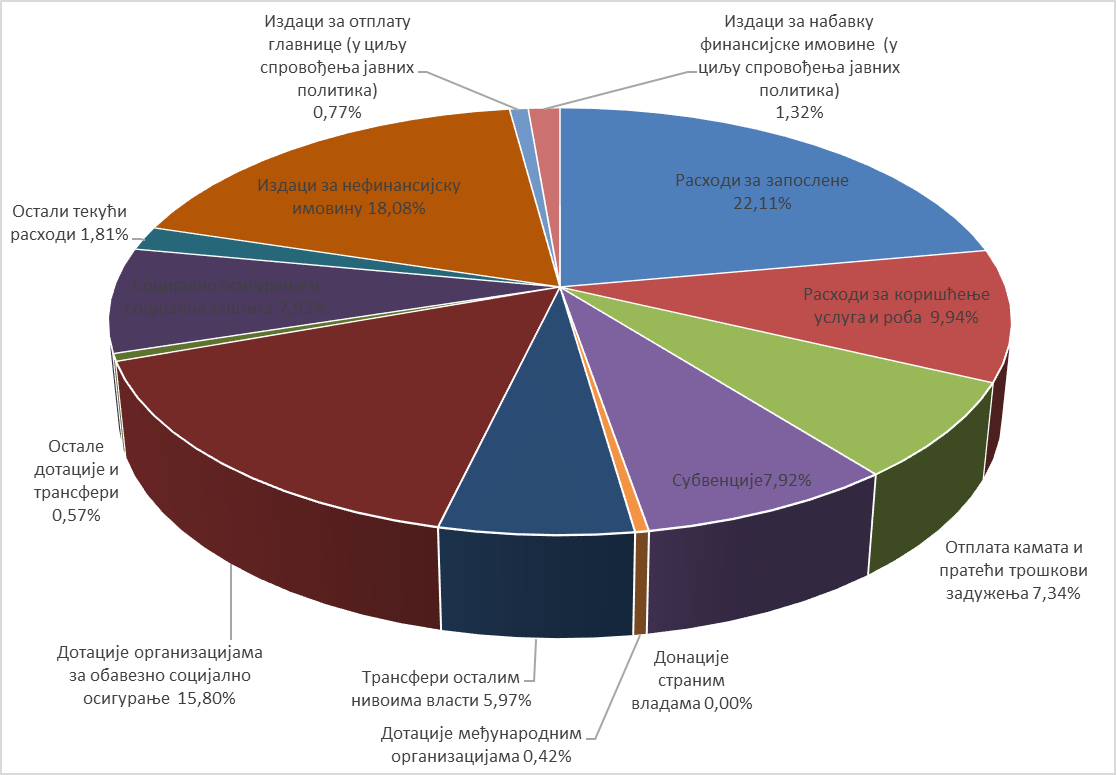 	Расходи за запослене износе 334,89 млрд динара. Учешће ових расхода у укупним расходима и издацима је 22,11%. 	Плате запослених које се обезбеђују у буџету Републике Србије регулисане су Законом о платама у државним органима и јавним службама, Законом о платама државних службеника и намештеника, Законом о буџетском систему и другим посебним законима.	На плате изабраних лица у Народној скупштини (народни посланици) и Влади примењују се одредбе Закона о платама у државним органима и јавним службама. 	На плате запослених у Министарству унутрашњих послова, Безбедносно-информативној агенцији, Министарству одбране, као и за носиоце правосудних функција (судије и тужиоци) примењују се одредбе посебних закона. 	На плате запослених који раде на спровођењу контроле у Управи царина, Пореској управи и Управи за спречавање прања новца, поред Закона о платама државних службеника и намештеника, примењују се и посебни прописи (уредбе, правилници, одлуке и др.) којима је регулисан њихов рад.	У 2021. години основица за обрачун и исплату плата судија исплаћиваће се: 70% из извора 01 - Општи приходи и примања буџета, а 30% из прихода остварених по основу наплате судских такси које припадају правосудним органима.Маса плата, односно зарада, планирана је у складу са Законом о буџетском систему.	Средства за плате су планирана између осталог и на основу следећих параметара:постојећег броја запослених;увећања плата у одговарајућем проценту;повећања неопорезивог износа зараде на 18.300 динара.	У 2021. години планира се увећање: 	1. основице утврђене на основу члана 27е ст. 54. и 55. Закона о буџетском систему (,,Службени гласник РС”, бр. 54/09, 73/10, 101/10, 101/11, 93/12, 62/13, 63/13-исправка, 108/13, 142/14, 68/15-др. закон, 103/15, 99/16, 113/17, 95/18, 31/19 и 72/19) за 10% запосленима у здравственим и војноздравственим установама, запосленима на пословима здравствене заштите и неговатељицама у установама социјалне заштите, лекарима у заводима за извршење кривичних санкција и здравственим радницима у Заводу за спорт и медицину спорта Републике Србије, с тим што ће се плата обрачуната применом тако утврђене основице повећати за 5%, почев од плате за децембар 2020. године.	2. плате за 3,5% код осталих буџетских корисника, почев од плате за децембар 2020. године, с тим што ће се основица за обрачун и исплату плата утврђена на основу члана 27е ст. 54. и 55. Закона о буџетском систему увећати за 5%, почев од плате за март 2021. године.		У буџетској 2021. години неће се вршити обрачун и исплата поклона у новцу, божићних, годишњих и других врста награда и бонуса и примања запослених ради побољшања материјалног положаја и побољшања услова рада, као и других примања из члана 120. став 1. тачка 4. Закона о раду („Службени гласник РС”, бр. 24/05, 61/05, 54/09, 32/13, 75/14, 13/17-УС, 113/17 и 95/18-аутентично тумачење), предвиђених посебним и појединачним колективним уговорима и другим актима, за директне и индиректне кориснике буџетских средстава буџета Републике Србије, локалне власти и кориснике средстава организација за обавезно социјално осигурање, осим јубиларних награда за запослене и новчаних честитки за децу запослених.	У 2021. години не могу се исплаћивати запосленима код корисника буџетских средстава награде и бонуси који према међународним критеријумима представљају нестандардне, односно нетранспарентне облике награда и бонуса.Изузетно, исплата награда и бонуса запосленима код корисника средстава буџета Републике Србије и корисника средстава организација за обавезно социјално осигурање у 2021. години може се вршити на основу одлуке Владе.	Расходи за коришћење услуга и роба износе 150,63 млрд динара. Учешће ових расхода у укупним расходима и издацима је 9,94%  и највећим делом планирани су  за сталне трошкове и  трошкове материјалa код буџетских корисника.	Отплата камата и пратећи трошкови задужења планирани су у износу од 111,23 млрд динара и учествују са 7,34% у укупним расходима и издацима. 	Расходи за субвенције су планирани у укупном износу од 119,99 млрд динара и учествују са 7,92% у укупним расходима и издацима. Субвенције су највећим делом планиране за пољопривреду, привреду, путеве, железницу, субвенције у области туризма, ваздушног саобраћаја, рударства и енергетике и др.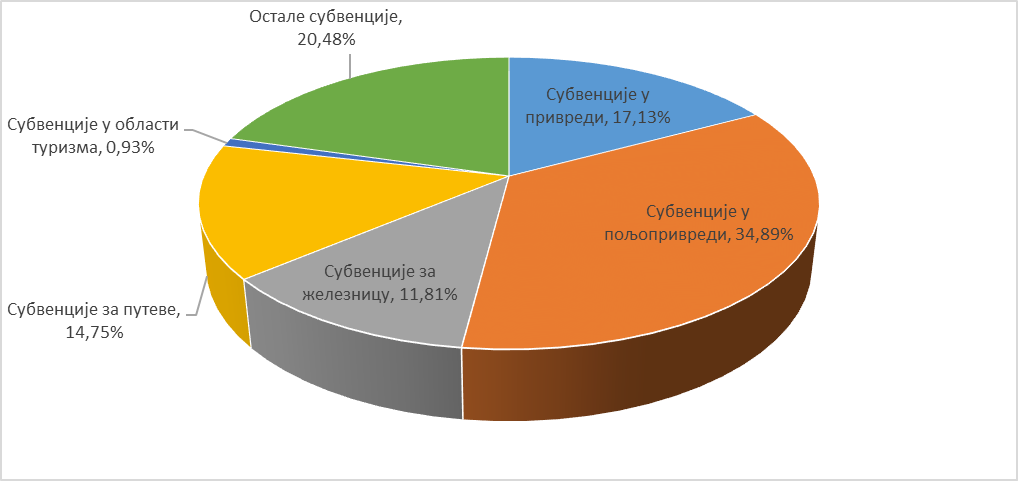 	Дотације међународним организацијама планиране су у износу од 6,42 млрд динара  и њихово учешће у укупним расходима и издацима је 0,42%. Средства су планирана највећим делом за ИПА подршку за учешће у програмима ЕУ, чланство у међународним организацијама и за међународне активности и сарадњу. 	Трансфери осталим нивоима власти планирани су у укупном износу од 90,38 млрд динара и учествују са 5,97% у укупним расходима и издацима. Наведени трансфери су планирани за наменске и ненаменске трансфере јединицама локалне самоуправе и трансфере Аутономној покрајини Војводини.	Средства за покриће издатака буџета Аутономне покрајинe Војводине обезбедиће се из дела прихода од пореза на доходак грађана - пореза на зараде, у висини од 18% износа оствареног на територији Аутономне покрајине Војводине, из дела прихода од пореза на добит предузећа, у висини од 42,7% износа оствареног на територији Аутономне покрајине Војводине и трансферима из буџета Републике Србије, и то:	- трансфери за поверене послове у складу са законом којим се утврђују надлежности Аутономне покрајине Војводине; 	- наменски трансфери за финансирање расхода за запослене у образовању на територији Аутономне покрајине Војводине у складу са овим законом;	- наменски и ненаменски трансфери јединицама локалне самоуправе са територије Аутономне покрајине Војводине, у складу са Законом о финансирању локалне самоуправе;	- наменски капитални трансфери за пројекте које утврди Влада.				У наредној табели су приказана средства која се из буџета Републике Србије усмеравају буџету Аутономне покрајине Војводине (трансфери за поверене послове, наменски и ненаменски трансфери јединицама локалне самоуправе са територије АП Војводине и др.), као и средства намењена за капиталне издаткe:	У складу са Законом о финансирању локалне самоуправе утврђен је годишњи износ укупног ненаменског трансфера, који се распоређује јединицама локалне самоуправе, у укупном износу од 33,3 млрд динара.	Дотације организацијама за обавезно социјално осигурање планиране су износу од 239,41 млрд динара, што представља 15,80% укупних расхода и издатака и односе се на дотације Националној служби за запошљавање, Републичком фонду за пензијско и инвалидско осигурање, Републичком фонду за здравствено осигурање, Фонду за социјално осигурање војних осигураника и остале дотације.Дотације Националној служби за запошљавање планиране су у укупном износу од 8,6 млрд динара и то: са раздела Министарства финансија у износу од 8,05 млрд динара од чега за подршку Националној служби за запошљавање и износу од 8,05 млрд динара и за пореске олакшице у износу од 0,001 млрд динара; са раздела Министарства за рад, запошљавање, борачка и социјална питања за подстицање запошљавања особа са инвалидитетом у износу од 0,55 млрд динара. Дотације Републичком фонду за пензијско и инвалидско осигурање планиране су у укупном износу од 153,6 млрд динара и то: са раздела Министарства финансија у износу од 153,33 млрд динара од чега за подршку за исплату недостајућих средстава за редовне пензије у износу од 128,69 млрд динара, за подршку остварењу права корисника у складу са Законом о пензијском и инвалидском осигурању и посебним прописима у износу од 24,60 млрд динара и за пореске олакшице у износу од 0,04 млрд динара; са раздела Управе за сарадњу с црквама и верским заједницама у износу од 0,27 млрд динара. Дотације Републичком фонду за здравствено осигурање планиране су у укупном износу од 69,2 млрд динара и то: са раздела Министарства финансија у износу од 58,1  млрд динара од чега због смањене стопе доприноса за здравствено осигурање у износу од 57,83 млрд динара, по основу доприноса за здравствено осигурање за одређена привредна друштва у износу од 0,25 млрд динара и за пореске олакшице у износу од 0,02 млрд динара; са раздела Министарства здравља у износу од 11,1 млрд динара и то 3,3 млрд динара за накнаду зараде у случају привремене спречености за рад због болести или компликација у вези са одржавањем трудноће, 3,0 млрд динара за здравствену заштиту лица оболелих од ретких болести, 4,6 млрд динара за здравствену заштиту лица која се сматрају осигураницима по члану 16. став 1. Закона о здравственом осигурању, 0,1 млрд динара за подршку активностима Банке репродуктивних ћелија и 0,1 млрд динара за превенцију и ублажавање последица насталих услед болести COVID-19 изазване вирусом SARS-CoV-2.Дотације Фонду за социјално осигурање војних осигураника су планирани у износу од 0,44 млрд динара са раздела Министарства одбране за измирење обавеза по основу утврђених права на накнаду дела трошкова становања корисницима војних пензија.Дотације у износу од 7,6 млрд намењене су између осталог за изградњу, реконструкцију и опремање здравствених установа, инвестиционо улагање и инвестиционо- текуће одржавање просторија, медицинске и немедицинске опреме  и друге намене. 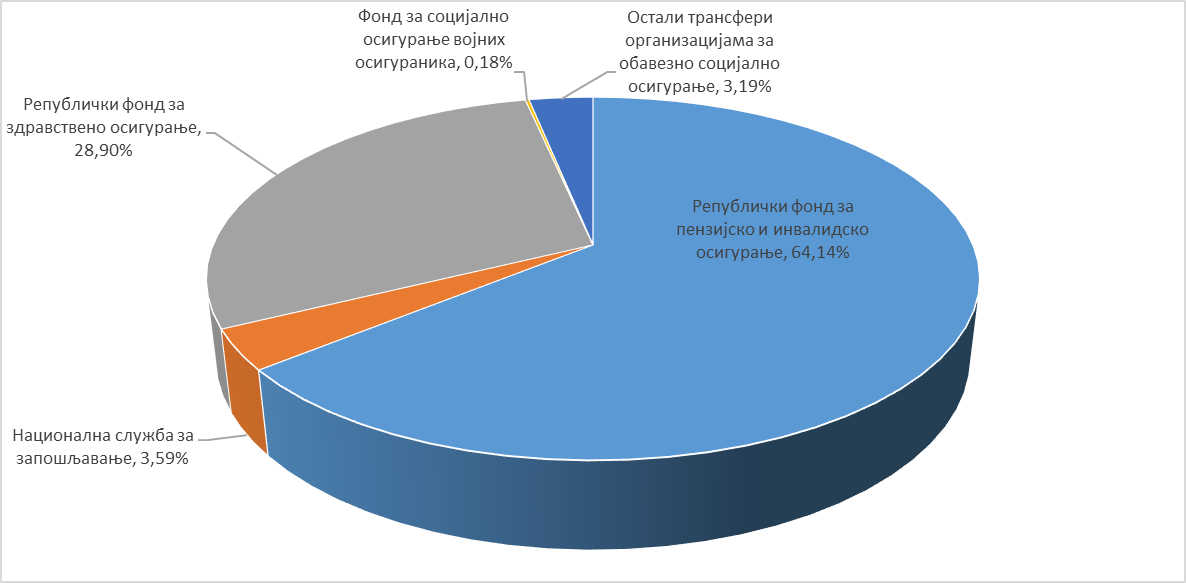 	Остале дотације и трансфери планирани су у износу од 8,58 млрд динара  и њихово учешће у укупним расходима и издацима је 0,57%. Средства су највећим делом планирана за стручне и оперативне послове Генералног секретаријата Владе, развој инфраструктуре здравствених установа, подршку за рад институтима за јавно здравље, подршку пружања здравствене заштите мигрантима, унапређење и заштиту људских и мањинских права и слобода.	Накнаде за социјалну заштиту из буџета износе 120,13 млрд динара што 7,93% укупних расхода и издатака. Највећи износ средстава планиран је на разделу Министарства за рад, запошљавање, борачка и социјална питања за дечју, борачко-инвалидску, социјалну заштиту и транзициони фонд (права запослених у случају стечаја послодавца), у области просвете за побољшање ученичког и студентског стандарда и у области спорта за спортске стипендије, награде и признања.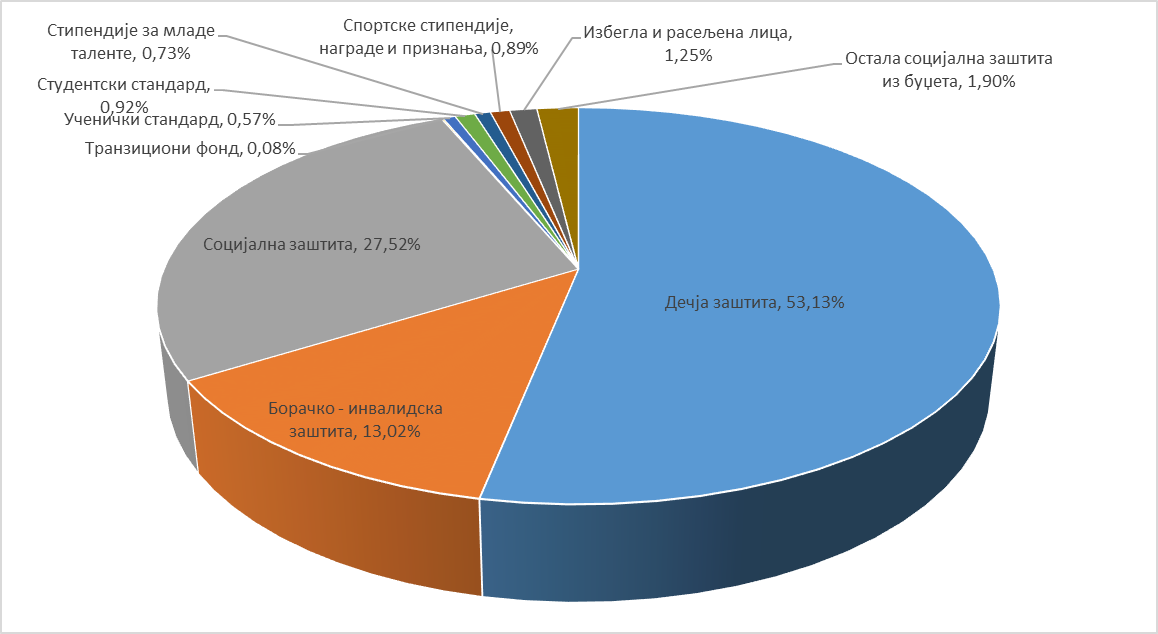 	Остали текући расходи планирани су у износу од 27,46 млрд динара што представља 1,81% укупних расхода и издатака. Највећи износ је планиран за дотације невладиним организацијама (финансирање редовног рада политичких субјеката, финансирање гранских спортских савеза, за подршку породици, популационој политици и унапређењу демографске слике, за подршку смањења негативне миграције младих и др.); порезе, обавезне таксе, казне, пенале и камате (обезбеђење функционисања утврђивања, контроле и наплате јавних прихода из надлежности царинске службе); новчане казне и пенале по решењу судова (извршење судских поступака, заштита права у поступцима пред  домаћим судовима и др.); накнаду штете за повреде или штету нанету од стране државних органа (отклањање последица одузимања имовине жртвама холокауста који немају живих законских наследника, функционисање Министарства одбране и Војске Србије и др.).	Издаци за нефинансијску имовину планирани су у износу од 273,92 млрд динара и њихово учешће у укупним расходима и издацима је 18,08%, што представља повећање од 35,84% у односу на ребаланс из новембра месеца 2020. године. 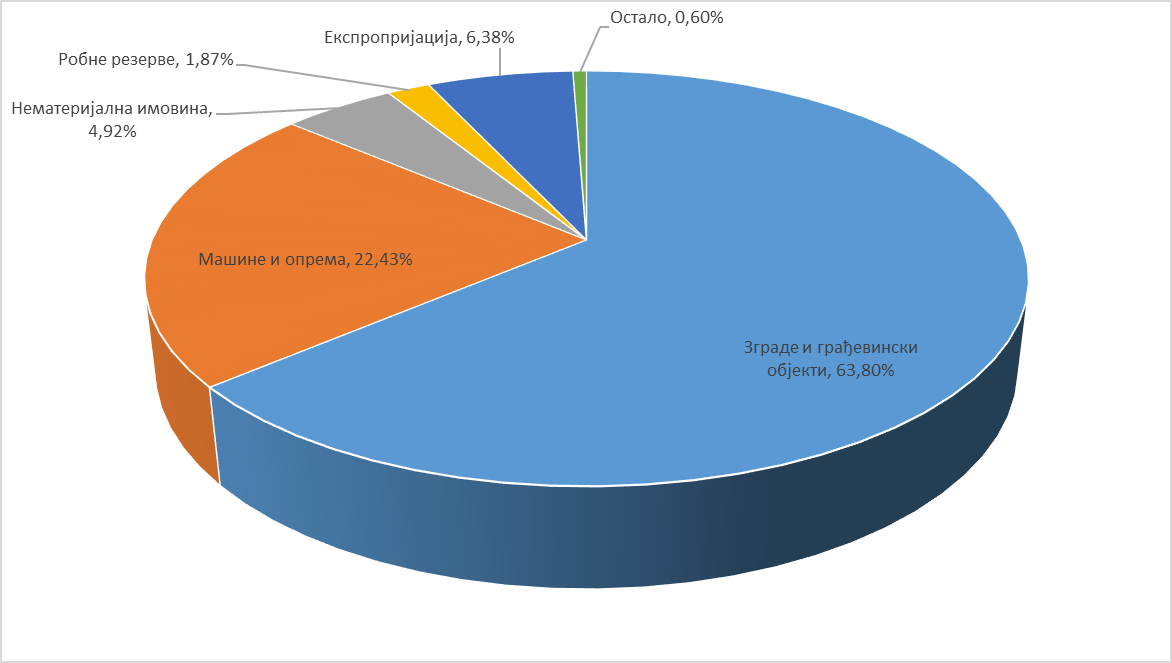 	Као и претходних година, средства су, највећим делом, планирана за наставак започетих инфраструктурних пројеката, као и за почетак нових, пре свега у области друмског и железничког саобраћаја. Неки од пројеката за која су опредељена значајнија средства у 2021. години у буџету Републике Србије су:	- Пројекат мађарско-српске железнице (изградња пруге Београд - Стара Пазова и Нови Сад - граница са Мађарском) у износу од 40.500.000.000 динара; 	- Изградња аутопута Е-761, деоница: Појате - Прељина у износу од 15.000.000.000 динара; 	- Изградња аутопута Е-763, деоница: Прељина - Пожега у износу од 10.522.800.000 динара; 	- Изградња саобраћајнице Рума - Шабац - Лозница у износу од 8.560.000.000 динара;	- Изградња београдске обилазнице на аутопуту E-70/E-75, деоница: Мост преко реке Саве код Остружнице - Бубањ Поток у износу од 6.312.700.000 динара; 	- Изградња брзе саобраћајнице, деоница: Иверак-Лајковац у износу од 4.720.000.000 динара;	- Изградња аутопута Е-761 Београд-Сарајево у износу од 4.500.000.000 динара;	- Проширење капацитета терминала за расуте и генералне терете Луке Смедерево, у износу од 4.490.000.000 динара.	Издаци за отплату главнице (у циљу спровођења јавних политика) планирани су у износу од 11,73 млрд динара што представља 0,77% укупних расхода и издатака. 	Издаци за набавку финансијске имовине (у циљу спровођења јавних политика) планирани су у износу од 20,05 млрд динара, што представља 1,32% укупних расхода и издатака. Највећи износ је планиран за изградњу станова за припаднике снага безбедности, Програм водоснабдевања и пречишћавања отпадних вода у општинама средње величине у Србији (програм III i V), индивидуалну помоћ студентима, формирање и одржавање обавезних резерви нафте, деривата нафте и природног гаса и др.	III. ОБРАЗЛОЖЕЊЕ ПРЕДЛОГА ПОТРЕБНИХ СРЕДСТАВА ПО КОРИСНИЦИМА БУЏЕТА	У буџетској процедури Министарство финансија разматра захтеве корисника буџетских средстава садржане у предлозима њихових финансијских планова, који су у складу са Законом о буџетском систему исказани на програмски начин.	Програмски буџет распоређује буџетска средстава према намени. Овако представљени расходи омогућавају лакше праћење ефеката утрошених средстава као и евалуацију да ли се средства троше у складу са циљевима Владе. Такође, програмски буџет oмoгућaвa бoљe упрaвљaњe учинкoм jaвнe упрaвe, вeћу oдгoвoрнoст кoрисникa буџета, успoстaвљaњe снaжниjих вeзa измeђу гoдишњeг буџeтa, утврђивања приоритетних рaсхoдa и издатака и спровођења jaвних пoлитикa, кao и вeћу трaнспaрeнтнoст пoтрoшњe.	У делу Образложење - Програмске информације налазе се образложења програмских структура које су доставили буџетски корисници уз предлоге финансијских планова.	IV. РАЗЛОЗИ ЗА РАНИЈЕ СТУПАЊЕ НА СНАГУ ЗАКОНА	Прeдлаже се да овај закон ступи на снагу наредног дана од дана објављивања у „Службеном гласнику Републике Србије”. Нарочито оправдани разлози за раније ступање на снагу овог закона, у смислу члана 196. Устава Републике Србије, састоје се у потреби да се обезбеди несметано функционисање и финансирање државних органа и организација. Стога је ради обезбеђења финансирања остваривања права и дужности Републике утврђених Уставом и законом, потребно да се омогући несметано извршавање расхода, с обзиром да фискална година почиње од 1. јануара 2021. године. У случају да се закон донесе 31. децембра 2020. године, била би доведена у питање редовна динамика извршавања расхода Републике, а тиме и извршавање функција и надлежности Републике. 2020 (јануар)2020 (април)2020 (јун)2020 (октобар)2021 (јануар)2021 (јануар)2021 (јануар)2021 (април)2021 (јун)2021 (октобар)Реални раст бруто домаћег производа, %Реални раст бруто домаћег производа, %Реални раст бруто домаћег производа, %Свет укупно3,3-3,0-4,9-4,43,45,85,85,45,2Развијене економије1,6-6,1-8,0-5,81,64,54,54,83,9САД2,0-5,9-8,0-4,31,74,74,74,53,1Еврозона   Немачка   Италија1,31,10,5-7,5-7,0-9,1-10,2-7,8-12,8-8,3-6,0-10,61,41,40,74,75,24,84,75,24,86,05,46,35,24,25,2Земље у успону4,4-1,0-3,0-3,34,66,66,65,96,0Кина6,01,21,01,95,89,29,28,28,2Русија 1,9-5,5-6,6-4,12,03,53,54,12,8Раст светске трговине, %2,9-11,0-11,9-10,43,78,48,48,08,3Потрошачке цене, просек периода, %Потрошачке цене, просек периода, %Потрошачке цене, просек периода, %Развијене економије1,70,50,30,81,91,51,51,11,6Земље у успону4,64,64,45,04,54,54,54,54,7Цене нафте, у доларима, годишње промене, %-4,3-42,0-41,1-32,1-4,76,36,33,812,0Извор: ММФ, WEO, јануар, април, јун и октобар 2020.Извор: ММФ, WEO, јануар, април, јун и октобар 2020.Извор: ММФ, WEO, јануар, април, јун и октобар 2020.Извор: ММФ, WEO, јануар, април, јун и октобар 2020.Извор: ММФ, WEO, јануар, април, јун и октобар 2020.20202021Стопа реалног раста БДП,%-1,06,0БДП у текућим тржишним ценама (у млрд РСД)5.517,35997,7Извори раста: процентне промене у сталним ценамаИзвори раста: процентне промене у сталним ценамаИзвори раста: процентне промене у сталним ценамаЛична потрошња-1,95,4Државна потрошња5,80,4Инвестиције у фиксни капитал-4,813,3Извоз роба и услуга-6,99,6Увоз роба и услуга-6,59,3Допринос расту БДП, процентни поениДопринос расту БДП, процентни поениДопринос расту БДП, процентни поениДомаћа тражња-1,56,8Инвестициона потрошња-1,13,0Лична потрошња-1,33,8Државна потрошња0,90,1Нето извоз0,5-0,8Кретање цена, %Кретање цена, %Кретање цена, %Потрошачке цене (годишњи просек)1,52,0Дефлатор БДП2,92,6Кретања у спољном сектору (%БДП)Кретања у спољном сектору (%БДП)Кретања у спољном сектору (%БДП)Спољнотрговински биланс роба-11,1-11,4Спољнотрговински биланс услуга2,62,5Салдо текућег рачуна -5,6-5,9Јавне финансије (% БДП)Фискални резултат опште државе-8,9-3,0Јавни дуг опште државе 59,058,7ОПИСEкономскa класификацијaИзнос у динаримаУКУПНИ ПРИХОДИ И ПРИМАЊА1.336.323.614.0001. Порески приходи711.154.600.000.000 1.1. Порез на доходак грађана711173.300.000.000 1.2. Порез на добит правних лица711299.100.000.000 1.3. Порез на додату вредност7141600.300.000.000      - Порез на додату вредност у земљи86.600.000.000      - Порез на додату вредност из увоза513.700.000.000 1.4. Акцизе717315.800.000.000     - Акцизе на деривате нафте170.100.000.000     - Акцизе на дуванске прерађевине109.400.000.000     - Остале акцизе36.300.000.0001.5. Царине71553.100.000.0001.6. Остали порески приходи714513.000.000.0002. Непорески приходи и примања од продаје нефинансијске имовине164.213.922.000   Редовни непорески приходи97.216.120.000     - Приходи од имовине74114.300.000.000    - Таксе74216.800.000.000    - Приходи од продаје добара и услуга74225.216.120.000    - Новчане казне7439.000.000.000    - Oстали редовни непорески приходи714, 733, 74525.900.000.000    - Примања од продаје нефинансијске имовине86.000.000.000   Ванредни непорески приходи23.500.000.000    - Добит јавних агенција7412.500.000.000    - Део добити јавних предузећа и дивиденде буџета741, 7457.500.000.000    - Остали ванредни приходи74513.500.000.000   Остали непорески приходи индиректних корисника43.497.802.000    - Трансфери између буџетских корисника на различитом нивоу власти73321.823.619.000    - Приходи од продаје добара и услуга74221.674.183.0003. Донације731,732,74417.509.692.000Приходи буџетаРебаланс 2020Буџет 2021Индекс 2021/2020Структура прихода 2020, у %Структура прихода 2021, у %Укупно1.291,41.336,3103,5100,0100,0 Порески приходи1.090,01.154,6105,984,486,4  Порез на доходак грађана66,573,3110,25,15,5  Порез на добит правних лица113,099,187,78,87,4  Порез на додату вредност547,5600,3109,642,444,9  Акцизе299,7315,8105,423,223,6     - Акцизе на деривате нафте160,0170,1106,312,412,7     - Акцизе на дуванске прерађевине104,0109,4105,28,18,2     - Остале акцизе35,736,3101,72,82,7  Царине51,053,1104,13,94,0  Остали порески приходи12,313,0105,71,01,0 Непорески приходи187,5164,287,614,512,3 Донације13,817,5126,51,11,3ОПИСEкономскa класификацијaИзнос у динаримаУКУПНИ РАСХОДИ И ИЗДАЦИ1.514.823.614.0001.Текући расходи41.209.121.375.0001.1. Расходи за запослене41334.893.819.000- Плате, додаци и накнаде запослених (зараде)411262.117.079.000- Социјални доприноси на терет послодавца41249.509.128.000- Остали расходи за запослене413 до 41723.267.612.0001.2. Коришћење услуга и роба42150.634.326.0001.3. Отплата камата и пратећи трошкови задуживања44111.228.489.000- Отплата домаћих камата44154.521.155.000- Отплата страних камата44245.894.000.000- Отплата камата по гаранцијама4432.300.000.000- Пратећи трошкови задуживања4448.513.334.0001.4. Субвенције45119.989.974.000- Субвенције у привреди20.557.273.000- Субвенције у пољопривреди41.865.313.000- Субвенције за железницу14.170.000.000- Субвенције за путеве17.700.000.000- Субвенције у области туризма1.118.500.000- Остале субвенције24.578.888.0001.5. Донације страним владама4611.000.0001.6. Дотације међународним организацијама4626.415.523.0001.7. Трансфери осталим нивоима власти46390.378.635.000- Трансфери општинама и градовима46333.327.366.000- Трансфери за запослене у образовању на територији АПВ46337.434.390.000- Остали трансфери46319.616.879.0001.8. Дотације организацијама за обавезно социјално осигурање464239.409.889.000- Републички фонд за пензијско и инвалидско осигурање153.560.320.000- Национална служба за запошљавање8.598.760.000- Републички фонд за здравствено осигурање69.178.920.000- Фонд за социјално осигурање војних осигураника440.000.000- Остали трансфери7.631.889.0001.9. Остале дотације и трансфери4658.581.087.0001.10. Социјално осигурање и социјална заштита47120.129.410.000- Дечја заштита63.827.488.000- Борачко - инвалидска заштита15.636.884.000- Социјална заштита33.062.102.000- Транзициони фонд100.000.000- Ученички стандард686.534.000- Студентски стандард1.100.235.000- Стипендије за младе таленте873.180.000- Спортске стипендије, награде и признања1.067.900.000- Избегла и расељена лица1.499.369.000- Остала социјална заштита из буџета2.275.718.0001.11. Остали текући расходи43, 48 и 4927.459.223.000- Средства резерви4995.002.000.000- Остали текући расходи43 и 4822.457.223.0002.Издаци за нефинансијску имовину5273.924.039.0003. Издаци за отплату главнице (у циљу спровођења јавних политика)6111.730.000.0004. Издаци за набавку финансијске имовине (у циљу спровођења јавних политика)6220.048.200.000 РАСХОДИ И ИЗДАЦИРебаланс 2020Буџет 2021индексСтруктура расхода ребаланс 2020, у %Структура расхода буџет 2021, у %УКУПНИ РАСХОДИ И ИЗДАЦИ1.774,411.514,8285,37100,00%100,00%Текући расходи1.526,561.209,1279,2186,03%79,82%Расходи за запослене 322,42334,89103,8718,17%22,11%Расходи за коришћење услуга и роба 135,42150,63111,237,63%9,94%Отплата камата и пратећи трошкови задужења108,45111,23102,566,11%7,34%Субвенције278,16119,9943,1415,68%7,92%Донације страним владама0,280,000,000,02%0,00%Дотације међународним организацијама6,156,42104,370,35%0,42%Трансфери осталим нивоима власти93,8390,3896,325,29%5,97%Дотације организацијама за обавезно социјално осигурање 341,63239,4170,0819,25%15,80%Остале дотације и трансфери9,918,5886,560,56%0,57%Социјално осигурање и социјална заштита119,07120,13100,896,71%7,93%Остали текући расходи111,2427,4624,686,27%1,81%Издаци за нефинансијску имовину201,65273,92135,8411,36%18,08%Издаци за отплату главнице (у циљу спровођења јавних политика)                                           7,8011,73150,380,44%0,77%Издаци за набавку финансијске имовине  (у циљу спровођења јавних политика)                                           38,4120,0552,202,16%1,32%Ред. бројОрган/организацијаЗаконски основ2021. год.ТРАНСФЕРИ ИЗ БУЏЕТА РЕПУБЛИКЕ СРБИЈЕТРАНСФЕРИ ИЗ БУЏЕТА РЕПУБЛИКЕ СРБИЈЕТРАНСФЕРИ ИЗ БУЏЕТА РЕПУБЛИКЕ СРБИЈЕТРАНСФЕРИ ИЗ БУЏЕТА РЕПУБЛИКЕ СРБИЈЕ1Министарство финансијаЗакон о финансирању локалне самоуправе (ненаменски трансфер ЈЛС на територији AПВ)7.705.553.7382Министарство грађевинарства, саобраћаја и инфраструктуреЗакон о утврђивању надлежности АП Војводина15.000.0002Министарство грађевинарства, саобраћаја и инфраструктуреЗакон о утврђивању надлежности АП Војводина15.000.0003Министарство културе и информисањаЗакон о министарствима, Закон о јавном информисању и медијима, Закон о јавним медијским сервисима  900.000.0003Министарство културе и информисањаЗакључак Владе 05 Број: 69-12771/2016 од 29. децембра 2016. године о проглашењу пројекта под називом Нови Сад 2021 - Европска престоница културе културним пројектом од националног значаја за Републику Србију302.969.0003Министарство културе и информисањаСпоразум између савезне Републике Југославије и Владе Републике Хрватске о сарадњи у области културе и просвете („Службени лист СРЈ-Међународни уговори”, број 12/02) и Протокол о повраћају културних добара из Републике Србије у Републику Хрватску број: 06-00-208/2010-03 од 21. марта 2012. године1.500.0003Министарство културе и информисањаЗакон о култури, Закон о културним добрима115.000.0003Министарство културе и информисањаНаставак радова реконструкције фасада и кровова у Петроварадинском подграђу300.000.0004Министарство просвете, науке и технолошког развојаЗакон о основама система образовања и васпитања (основно образовање-плате)20.672.171.0004Министарство просвете, науке и технолошког развојаЗакон о основама система образовања и васпитања (припремни предшколски програм)553.200.0004Министарство просвете, науке и технолошког развојаЗакон о основама система образовања и васпитања  (средње образовање-плате)8.883.885.0004Министарство просвете, науке и технолошког развојаЗакон о ученичком и студенском стандарду  (ученички стандард)299.918.0004Министарство просвете, науке и технолошког развојаЗакон о ученичком и студентском стандарду (студентски стандард)368.787.0004Министарство просвете, науке и технолошког развојаЗакон о високом образовању (високо образовање)7.082.629.0004Министарство просвете, науке и технолошког развојаОтпремнине за одлазак у пензију запослених у основним школама79.000.0004Министарство просвете, науке и технолошког развојаОтпремнине за одлазак у пензију запослених у средњим школама48.000.0005Министарство  трговине, туризма и телекомуникацијаЗакон о утврђивању надлежности АПВ 2.700.0005Министарство  трговине, туризма и телекомуникацијаЗакон о електронским комуникацијама1.270.0006Комесаријат за избеглице и миграцијеЗакон о избеглицама, Закон о управљању миграцијама, Национална стратегија за решавање питања избеглица и ИРЛ 150.000.0007Министарство за рад, запошљавање, борачка и социјална питањаЗакон о социјалној заштити152.000.0008Министарство пољопривреде, шумарства и водопривредеЗакон о утврђивању надлежности АП Војводина30.000.000IСВЕГА (од 1 до 8)47.663.582.738СРЕДСТВА БУЏЕТА РС КОЈА СЕ УСМЕРАВАЈУ НА ТЕРИТОРИЈУ АПВСРЕДСТВА БУЏЕТА РС КОЈА СЕ УСМЕРАВАЈУ НА ТЕРИТОРИЈУ АПВСРЕДСТВА БУЏЕТА РС КОЈА СЕ УСМЕРАВАЈУ НА ТЕРИТОРИЈУ АПВСРЕДСТВА БУЏЕТА РС КОЈА СЕ УСМЕРАВАЈУ НА ТЕРИТОРИЈУ АПВ9Министарство грађевинарства, саобраћаја и инфраструктуреБрза саобраћајница Iб реда Нови Сад-Рума2.601.000.0009Министарство грађевинарства, саобраћаја и инфраструктуреПројекат мађарско - српске железнице40.500.000.0009Министарство грађевинарства, саобраћаја и инфраструктуреИзвођење дела радова на изградњи аутопута Е-75, деоница: ГП Келебија -петља Суботица Југ250.000.0009Министарство грађевинарства, саобраћаја и инфраструктуреИзградња постројења за пречишћавање воде за пиће у Кикинди - Фаза II60.000.0009Министарство грађевинарства, саобраћаја и инфраструктуреПроширење капацитета Луке Сремска Митровица2.158.000.0009Министарство грађевинарства, саобраћаја и инфраструктуреУнапређење услова за превођење бродова у оквиру бране на Тиси код Новог Бечеја108.000.0009Министарство грађевинарства, саобраћаја и инфраструктуреПроширење капацитета Луке Богојево47.600.0009Министарство грађевинарства, саобраћаја и инфраструктуреРеконструкција и доградња граничног прелаза Хоргош520.000.0009Министарство грађевинарства, саобраћаја и инфраструктуреРеконструкција и модернизација железничке пруге Суботица - Сегедин501.000.0009Министарство грађевинарства, саобраћаја и инфраструктуреИзградња аутопута, деоница: Београд - Зрењанин630.000.0009Министарство грађевинарства, саобраћаја и инфраструктуреИзградња моста - обилазнице око Новог Сада са приступним саобраћајницама441.000.00010Министарство културе и информисањаПодршка раду Матице Српске51.000.00011Министарство привредеСубвенције приватним предузећима за спровођење уговора о додели средстава подстицаја3.978.964.82012Управа за извршење кривичних санкцијаРадови на изградњи новог павиљона у КПЗ  Сремска Митровица153.000.00013Републичка дирекција за имовину Републике СрбијеИзградња граничног прелаза Нештин12.000.00014Управа за аграрна плаћањаСредства по основу субвенција за пољопривреду9.000.000.00015Републичка дирекција за водеИзградња система за наводњавање - прва фаза395.113.00016Министарство заштите животне срединеПодстицаји за програме управљања заштићеним природним добрима од националног интереса50.000.00016Министарство заштите животне срединеПодстицаји за поновну употребу и искоришћење отпада850.000.00017Министарство здрављаФинансијски кредити ЕИБ-а за реконструкцију Клиничког центра1.002.500.00018Министарство за рад, запошљавање, борачка и социјална питањаЗакон о социјалној заштити246.625.00019Министарство просвете, науке и технолошког развојаНаучно-технолошки парк у Новом Саду250.000.00019Министарство просвете, науке и технолошког развојаИзградња образовно-истраживачког центра у Белој Цркви61.679.00020Министарство  трговине, туризма и телекомуникацијаПодршка раду „Парк Палић” д.о.о.10.000.00021Канцеларија за управљање јавним улагањимаПрограм обнове и унапређења објеката јавне намене у јавној својини у области образовања, здравства и социјалне заштите 930.000.000IIСВЕГА (од 9 до 21)64.807.481.820УКУПНО (I+II)  УКУПНО (I+II)  112.471.064.558